Веселая Масленица в детском саду!Масленица – праздник, который отмечали еще наши предки – славяне. Непременными атрибутами веселий, связанных с окончанием холодной поры, являлись румяные и круглолицые блины, символизирующие собой солнце, которое должно было вступить вовремя в свои владения. Каждый день этой недели имеет свое название, которое говорит о том, что в этот день нужно делать. Узнать о традициях и обрядах детям было интересноМасленица по народным поверьям – самый веселый, очень шумный и народный праздник. Весело и задорно прошла Масленица у нас. Недельное празднование Масленицы не оставило равнодушных на одного ребенка. Не остались в стороне и родители, подключившись очень активно. Звучали песни, хороводы, заигрыши. С веселыми кричалками, частушками, хороводами и русскими народными песнями встречали Масленицу воспитанники всех возрастных групп в детском садуНу и конечно же какая Масленица без чаепития и блинов. Дети и взрослые получили большое наслаждение от праздника!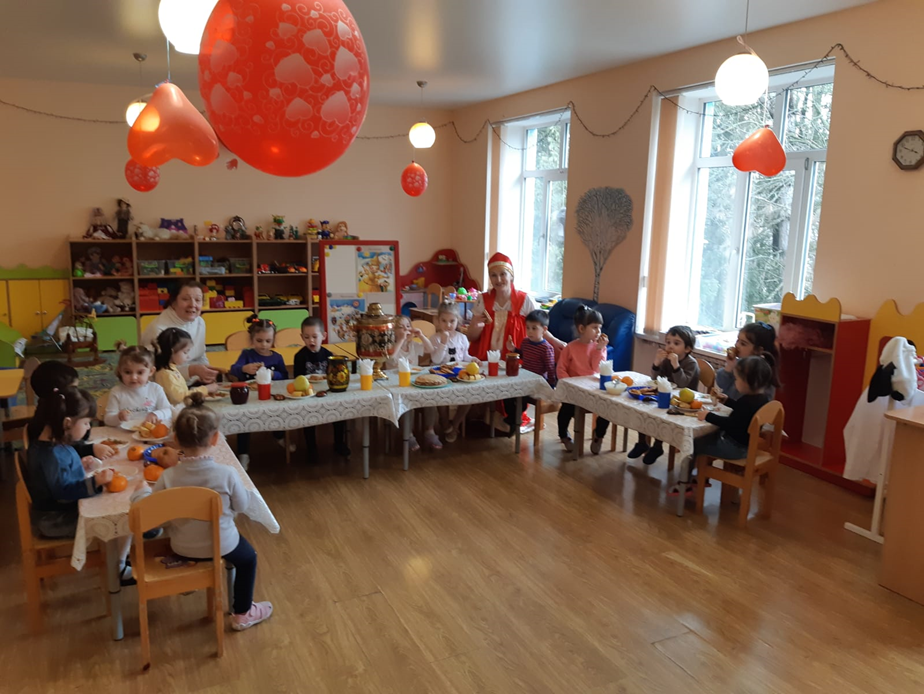 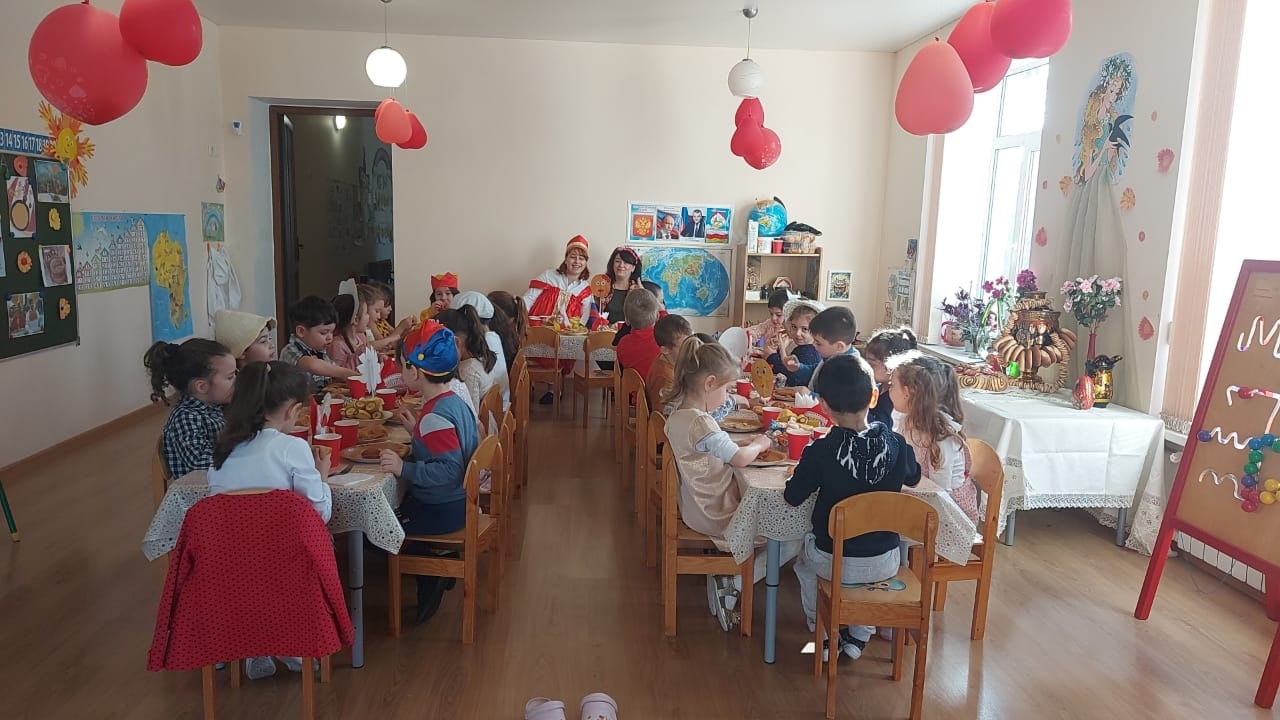 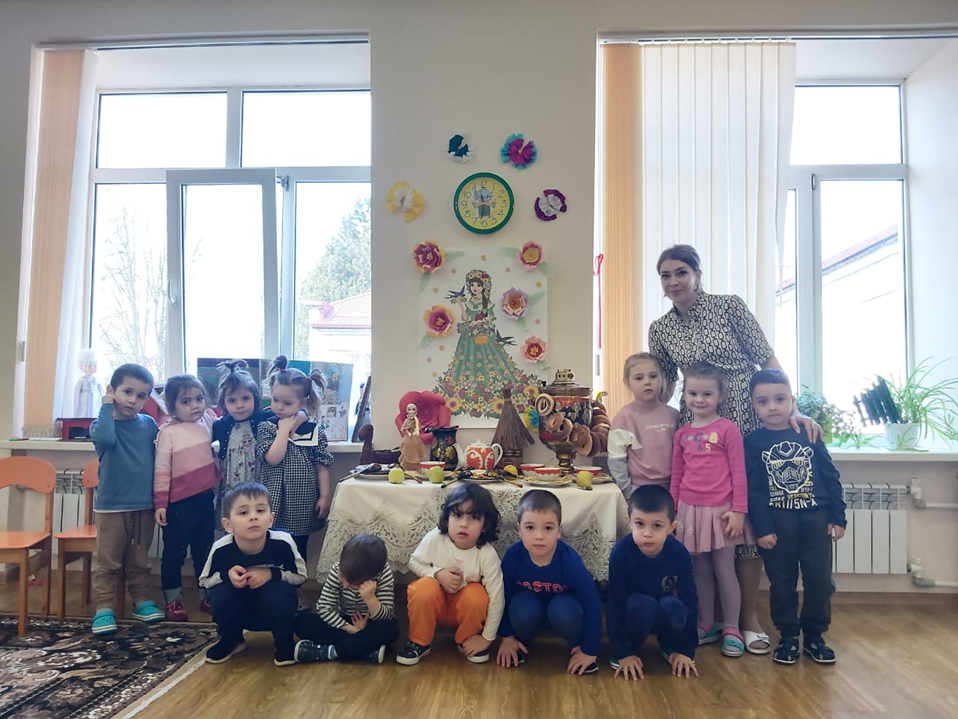 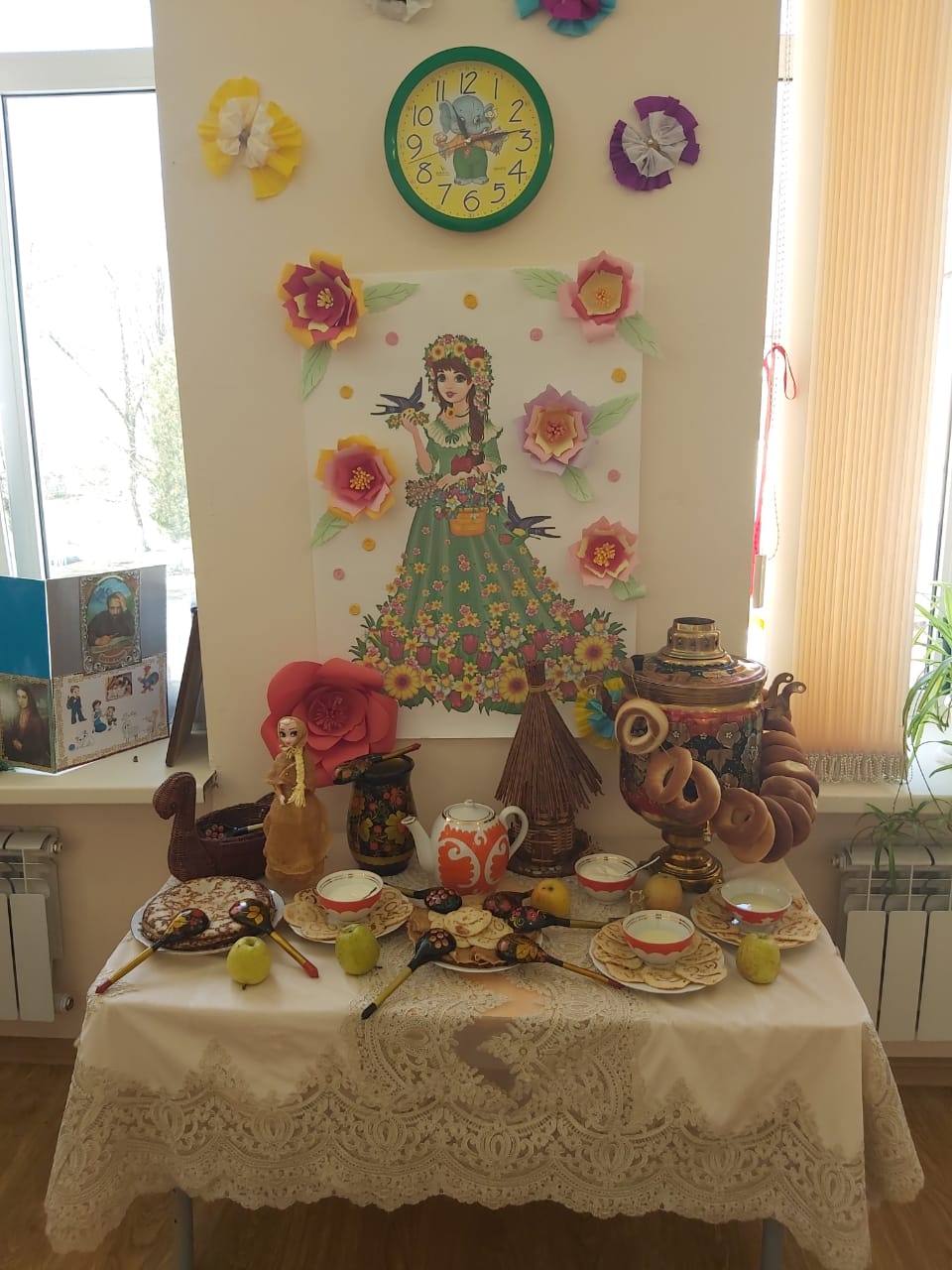 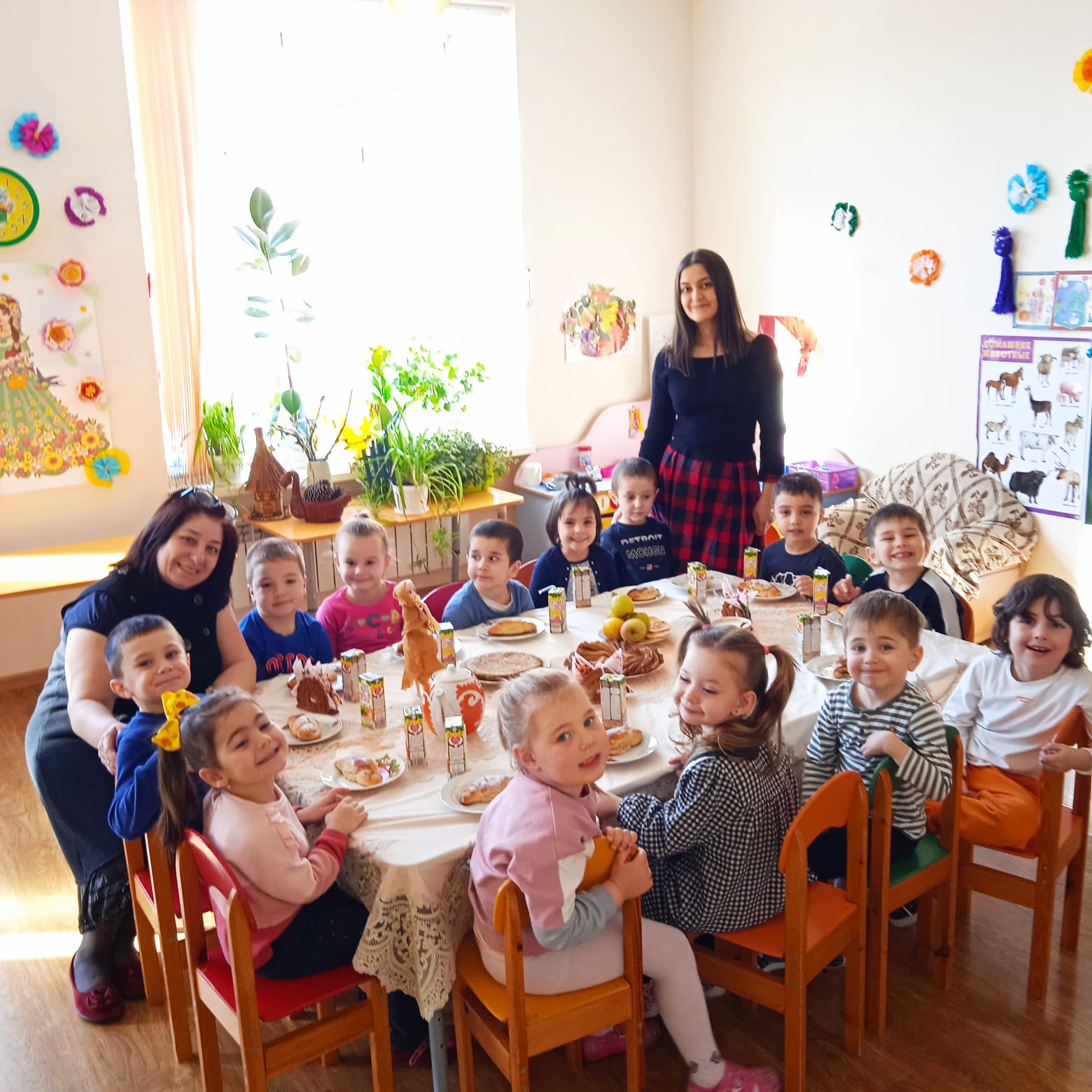 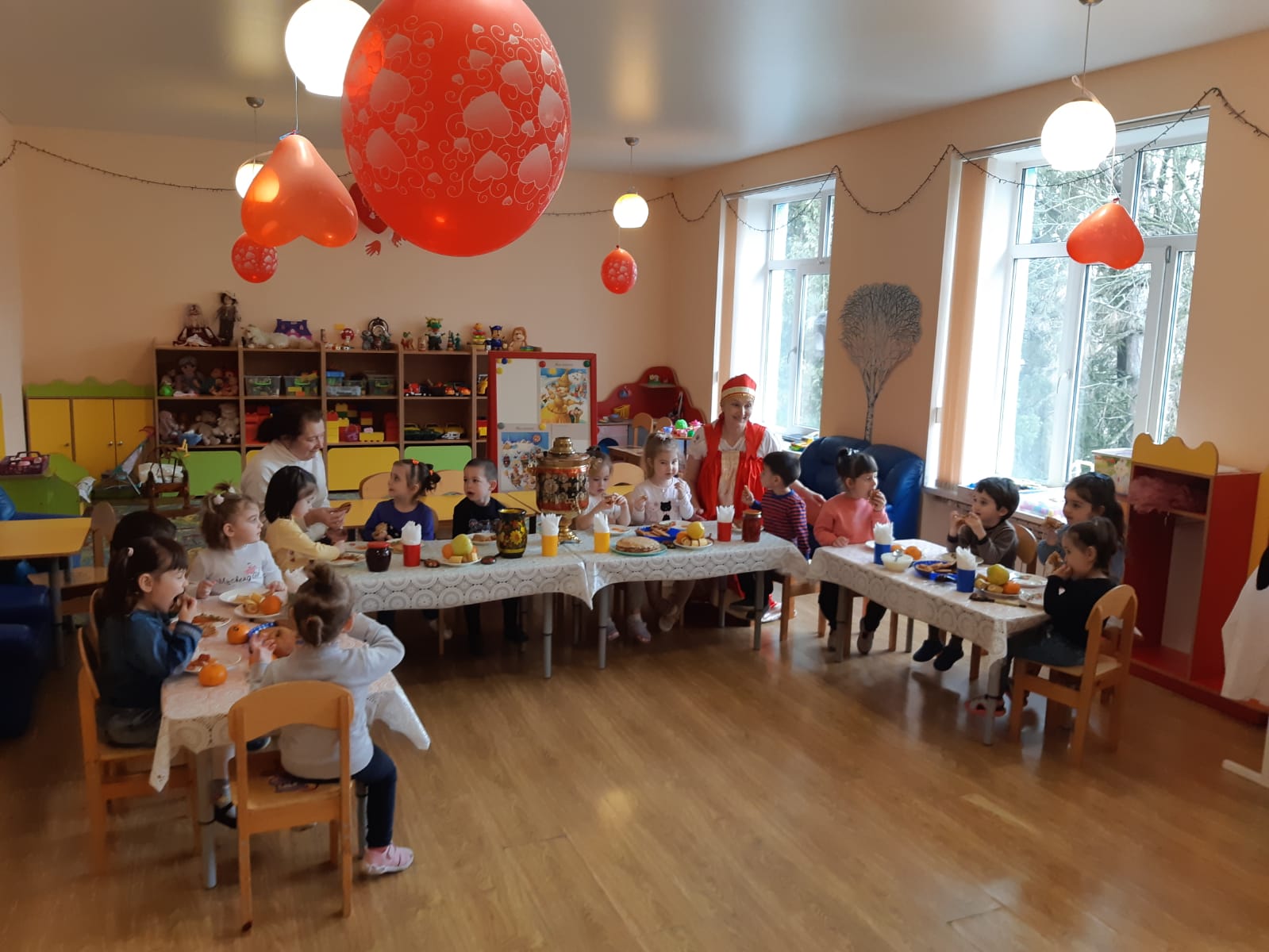 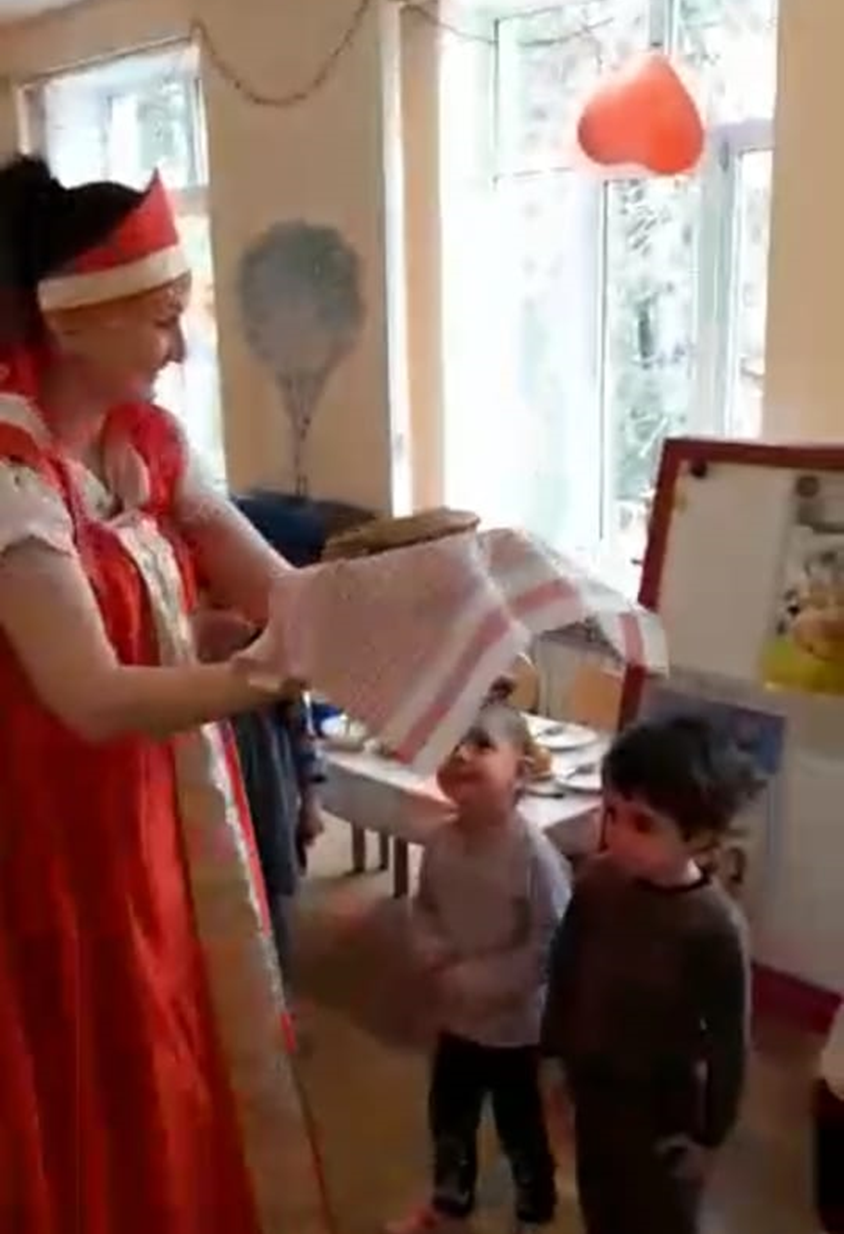 